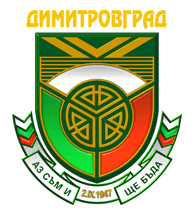 ДООБЩИНСКИ СЪВЕТДИМИТРОВГРАДДОКЛАДНА ЗАПИСКАот Иво Димов, кмет на Община ДимитровградОТНОСНО:  Одобряване на Подробен устройствен план – план за регулация на УПИ V, кв. 23, образуван за поземлен имот с идентификатор 21052.1007.6 по кадастралната акрта на гр. Димитровград, одобрена със Заповед № РД-18-38/05.07.2006 г. на изпълнителния директор на АГКК гр. София.УВАЖАЕМИ ОБЩИНСКИ СЪВЕТНИЦИ,Постъпилo е заявление с рег.инд.№ РД-30-3146/29.09.2021 г. от П. П., собственик на УПИ V, кв. 23 по действащия план за регулация на кв. „Марийно”, гр. Димитровград, одобрен със Заповед № 3408/1966 г., с искане да бъде одобрен проект за изменение на Подробен устройствен план – план за регулация на описания урегулиран поземлен имот.Издадена е Заповед № РД-06-1326/08.09.2021 г. на кмета на Община Димитровград, с която е разрешено изработването на проект за изменение на Подробен устройствен план – план за регулация на УПИ V, кв. 23, на основание § 8, ал. 2, т. 3 от ПР на ЗУТ и чл. 134, ал. 2, т. 6 от ЗУТ. Съгласно действащия план за регулация за поземлен имот с идентификатор 21052.1007.6 е образуван УПИ V, кв. 23, които не е приложен по отношение на вътрешната регулационна линия между УПИ V, кв. 23 и УПИ VI, кв. 23 и по отношение на източната улична регулационна линия. На място улицата е изградена до имотната граница на поземлен имот с идентификатор 21052.1007.6. Сроковете, предвидени в § 6, ал. 2 и 4 от ПР на ЗУТ са изтекли и са налице условията на § 8, ал. 2, т. 3 от ПР на ЗУТ, а именно собственика може да поиска вътрешните ргулационни линии да бъдат приведени в съответствие със съществуващите имотни граници.Улиците са публична общинска собственост. За одобряване на проекта за изменение на плана за регулация в частта засягаща улична регулация, по реда на чл. 134, ал. 2, т. 6 от ЗУТ, е необходимо съгласие на Общински съвет Димитровград.Във връзка с горното предлагам на Вашето внимание следното Р Е Ш Е Н И Е:На основание чл. 21, ал. 1, т. 8 от ЗМСМА във връзка с чл. 129, ал. 2 и чл. 134, ал. 2, т. 6 от ЗУТ Общински съвет ДимитровградДАВА СЪГЛАСИЕ да бъде одобрен проект за Подробен устройствен план – план за регулация на УПИ V, кв. 23, кв. “Марийно”, като се измени източната улична регулационна линия на УПИ V, кв. 23 по съществуващата имотна граница на поземлен имот с идентификатор 21052.1007.6.ИВО ДИМОВкмет на Община  Димитровград